PROJECT FORMPROJECT TITLE AND ACRONYMPrincipal InvestigatorResearch-Unit Participants:* PO, PA, RTDb, RTDa, Post-doc, PhD student, Other_______________________________________ (signature of the Principal investigator)_______________________________________  (signature of the Supervisor of the PhD or PostdocThe supervisor's signature is required solely as approval for the activities outlined in this project. It is not intended to involve the supervisor in the aforementioned research activities.PROJECT DESCRIPTION1. State of the Art (max 1 page, Times New Roman 11, single)2. Experimental Design (max 3 pages, Times New Roman 11, single)(divided in: 2.1 Hypothesis; 2.2 EEG Acquisition Protocol (including a Power analysis); 2.3 Methods used for the analysis; 2.4 Expected Outcomes)3. Project’s timeline (Gantt) (only 1 figure)4. References (max 15, they don’t count towards word limit)Padova, _______________________________________         (signature of the Principal investigator)For the Administrative Office:ApproveddataFor the Administrative Office:Not approveddataSurname/NamePositionPhD StudentCycle:  Supervisor:*PostdocEnd of the contract:Supervisor (if any)*:Department (if not PNC)Link to Google ScholarNamePosition*DepartmentRole in the projectSummary of the project costs:Number of subjects: Total cost: 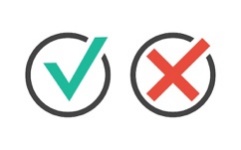 The Principal Investigator agrees to store the acquired data also in the PNC system, along with the relevant information needed for data analysis.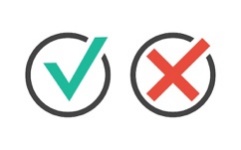 The Principal Investigator agrees to make the data available to all researchers, PhD students, and Post-docs of the PNC and/or of the supporting Departments after an embargo period of 18 months from the conclusion of the acquisition activities